FORMULARË PËR LICENCIM                                                        DOKUMENTET E DORËZUARAData e dorëzimit të aplikacionit ____________Nënshkrimi i aplikuesit*__________________	   Nënshkrimi i zyrtarit të OFK-së_________________* Me nënshkrimin tim, deklarojë se këto të dhëna janë të sakta  dhe për këto të dhëna mbaj përgjegjësi penale dhe civileFORMULARË PËR  RI- LICENCIM 				DOKUMENTET E DORËZUARAData e dorëzimit të aplikacionit ____________Nënshkrimi i aplikuesit*__________________	   Nënshkrimi i zyrtarit të OFK-së_________________* Me nënshkrimin tim, deklarojë se këto të dhëna janë të sakta  dhe për këto të dhëna mbaj përgjegjësi penale dhe civil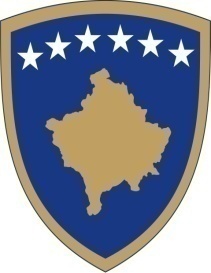 REPUBLIKA E KOSOVËSRepublika Kosovo - Republic of KosovoODA E FARMACISTËVE TË KOSOVËS
Komora Farmaceuta KosovaKosova Chamber of Pharmacists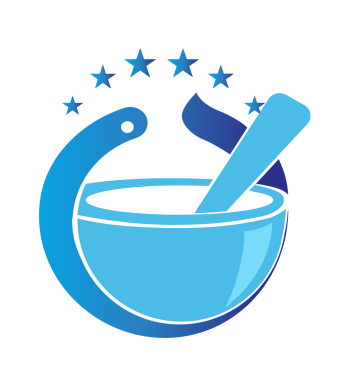 EmriNr TelefonitNr TelefonitMbiemriInstutcioni i DiplomimitInstutcioni i DiplomimitNr. PersonalNr DiplomësNr DiplomësVendbanimiData e lëshimit diploimësData e lëshimit diploimësData dhe vendi i LindjesVendi i diplomimitVendi i diplomimitNacionaliteti dhe ShtetësiaPlotësohet vetëm nga specialistëtLloji i specializimitEmailiPlotësohet vetëm nga specialistëtData e specializimitID/ Çertifikata e anëtarësisë Kopja e letërnjoftimitÇertifikata e provimit të LicencësPagesa e taksës administrative për anëtarësim                          REPUBLIKA E KOSOVËSRepublika Kosovo - Republic of KosovoODA E FARMACISTËVE TË KOSOVËS
Komora Farmaceuta KosovaKosova Chamber of PharmacistsEmriNr. Licencës  Nr. Licencës  MbiemriInstutcioni i DiplomimitInstutcioni i DiplomimitNr. PersonalNr DiplomësNr DiplomësVendbanimiData e lëshimit diploimësData e lëshimit diploimësData dhe vendi i LindjesVendi i diplomimitVendi i diplomimitNacionaliteti dhe ShtetësiaPlotësohet vetëm nga specialistëtLloji i specializimitNr. telefonit dhe emailiPlotësohet vetëm nga specialistëtData e specializimitID/ Çertifikata e anëtarësisë Kopja e letërnjoftimitVërtetimi për valorizimin e pikëve Licenca e vjetër original Pagesa e taksës administrative për anëtrësim                          